 Памятка по реализации сигарет в Российской ФедерацииКак нельзя продавать сигаретыБез маркировки. С 1 июля 2019 года производители выпускают только маркированные сигареты. На упаковке есть специальный код: по нему любую пачку можно отследить от завода до покупателя. У розницы есть год, чтобы распродать остатки сигарет без маркировки. После 1 июля 2020 года можно продавать только маркированные сигареты. 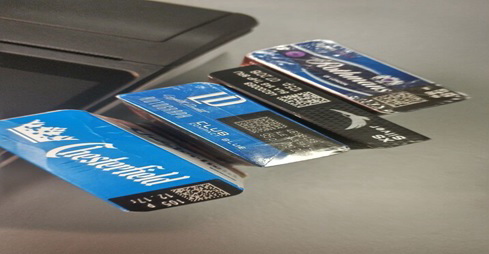 Пачка сигарет с DataMatrix кодом. Чтобы её продать, нужно просканировать квадратный код 2D сканеромБез акцизных (специальных) марок. Производители сигарет сами закупают и приклеивают на пачки акцизные марки. Есть два вида марок: для местного и заграничного табака. На каждой указывают вид товара: сигареты с фильтром, сигары, сигариллы, табак трубочный. В момент приёмки товара предпринимателю нужно убедиться, что на пачках есть акцизные марки.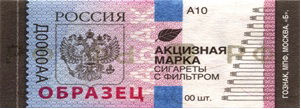 Акцизная марка для привозных (импортных) сигарет.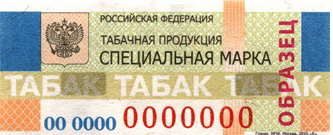 Специальная марка для всей российской табачной продукции.На открытой витрине. В торговом зале можно разместить только перечень сигарет с ценами. Продавец может открыть витрину с табаком, только когда покупатель попросит об этом.Дороже цены на пачке. У пачки сигарет есть две цены, минимальная и максимальная:             максимальную розничную цену пишут на пачке. Продавать сигареты дороже нельзя;             минимальная розничная цена на пачке не указана. Чтобы её посчитать, нужно цену на пачке умножить на 75%. Это и будет минимальная розничная цена. Продавать дешевле запрещено.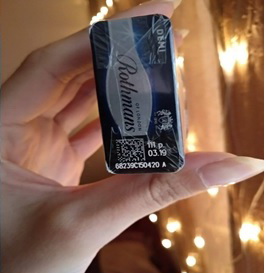 Как можно продавать сигареты:Оформить перечень табачной продукции. Витрину с табаком нужно закрыть и указать цены в перечне. На белом листе чёрными буквами одинакового размера в алфавитном порядке перечислить названия сигарет, а рядом — цены. В перечень нельзя добавлять фотографии или рисунки сигаретных пачек.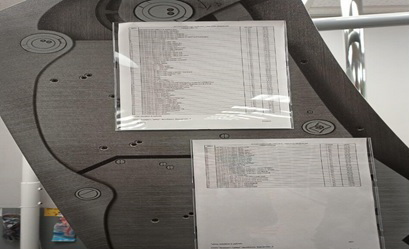  Организации, ИП, в товарном ассортименте которых есть табачная продукция должны установить онлайн-кассы. Реализация табачной продукции без применения ККТ запрещена.Что грозит нарушителям за нарушение законодательства:Стимулирование продажи табака (п.1 ст. 14.3.1 КоАП РФ):Штраф от 5 до 15 тыс. руб. (должностное лицо);       Штраф от 5 до 15 тыс. руб(индивидуальный предприниматель);Штраф от 80 до 150 тыс. руб. (Юридическое лицо).Неправильно оформленный перечень сигарет, продажа в запрещённых местах (п. 1 ст. 14.53 КоАП РФ):     Штраф от 5 до 15 тыс. руб. (должностное лицо);       Штраф от 5 до 10 тыс. руб(индивидуальный предприниматель);Штраф от 30 до 50 тыс. руб. (Юридическое лицо).Продажа сигарет несовершеннолетнему (п. 3 статья 14.53 КоАП РФ):Штраф от 30 до 50 тыс. руб. (должностное лицо);     Штраф от 30 до 50 тыс. руб(индивидуальный предприниматель);Штраф от 100 до 150 тыс. руб. (Юридическое лицо).Продажа сигарет дороже цены на пачке (п. 1 статья 14.6 КоАП РФ):Штраф 50 тыс. руб. или до трёх лет дисквалификации(должностное лицо);Штраф 50 тыс. руб. или до трёх лет дисквалификации(индивидуальный предприниматель);лишняя выручка от продажи сигарет за год, умноженная на два (юридическое лицо).Привлечение к уголовной и административной ответственности за реализацию контрафактной табачной продукции:             В соответствии со ст. 171.1 УК РФ запрещен сбыт немаркированной табачной продукции, подлежащей обязательному акцизу. Законодательством предусмотрено наказание за торговлю сигаретами без акциза в особо крупном размере или группой:Штрафные санкции в размере от 400 до 800 тысяч рублей.Принудительные работы (на период до 5 лет).Штраф в размере дохода (заработной платы) гражданина за последние 1-3 года.Штраф в размере 1 млн руб. (в размере дохода предпринимателя за 5 лет) и лишение свободы до 6 лет.             При нарушении законодательства в особо крупном размере предусмотрено наказание в виде штрафа в размере 1 млн руб. (или дохода предпринимателя за 5 лет) и лишения свободы до 6 лет.Административная ответственностьВ соответствии с Кодексом РФ об административных правонарушениях (ст. 15.12), к административной ответственности привлекаются граждане, совершившие продажу немаркированной продукции в небольшом объеме.За продажу безакцизной табачной продукции налагаются следующие санкции:К гражданам, совершившим продажу, – штраф от 2 до 4 тыс. руб. с изъятием предметов правонарушения.Штраф от 5 до 10 тыс. руб. с конфискацией товара (применяется к должностным лицам).Штраф в объеме от 50 до 300 тыс. руб. с изъятием продукции (применяется к юридическим лицам).За оборот сигарет без акциза предусмотрены санкции:К гражданам – штраф от 4 до 5 тыс. руб.К должностным лицам – штраф от 10 до 15 тыс. руб.К юридическим лицам – штраф от 200 до 300 тыс. руб.За продажу и оборот сигарет без акциза предусматриваются не только штрафные санкции, но и полное изъятие контрабандного товара.Итог:Где нельзя продавать сигареты:вне магазинов и павильонов,ближе, чем в 100 метрах от территории школ и детских садов,в домах культуры и дворцах молодёжи,в спортивных залах и на стадионах,в больницах, поликлиниках и санаториях,в городском и пригородном транспорте,в зданиях госорганов,на вокзалах, в аэропортах, морских и речных портах, на станциях метро,в гостиницах и хостелах.Как нельзя продавать сигареты:со скидками и рекламой,поштучно,в упаковке с другим товаром,без маркировки,без акцизных марок,на открытой витрине,дороже или дешевле установленной цены,несовершеннолетним.Изменение законодательства в 2021 году:Введена единая минимальная цена на табачную продукцию. Ниже этой установленной цены сигареты нельзя будет продавать потребителям (действует с 01.04.2021 - 108 руб.).С 12.2020 года установлен лимит на взрослого человека запрещающий перемещение табачных изделий в количестве более 200 сигарет, или 50 сигар (сигарилл), или 250 граммов табака. Либо же указанных изделий в ассортименте общим весом не более 250 граммов на одного человека.